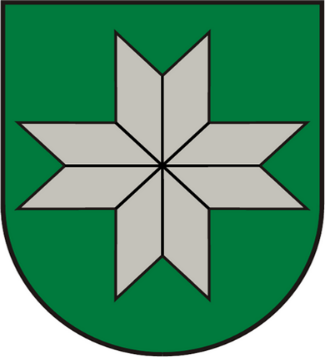 ALOJAS NOVADAUZŅĒMĒJU KONSULTATĪVĀS PADOMES SĒDE2017.gada 2. maijā				Alojā 		 			Nr. 4/2017PROTOKOLSSēdes sākums plkst. 16:00Sēdi vada:		Māris Siktārs, Uzņēmēju konsultatīvās padomes priekšsēdētājas vietnieksSēdi protokolē: 	Zane Lapšāne-Celma, Alojas novada komercdarbības speciālisteSēdē piedalās: Uzņēmēju konsultatīvās padomes locekļi:Alvis Bondars, SIA “Draugu dārzs”;Inga Možvillo, SIA “Saldo I. M.”;Māris Siktārs, SIA “Draugu dārzs”;Ziedīte Jirgensone, Z/S “Melderi”;Gunita Meļķe-Kažoka, Alojas novada domes Nekustamo īpašumu speciāliste;Pauls Lielmanis, Alojas novada domes Attīstības nodaļas vadītājs;Zane Lapšāne-Celma, Alojas novada domes komercdarbības speciāliste.Darba kārtība:Alojas novada uzņēmēju diena 2017;Biznesa ideju konkurss komercdarbības uzsākšanai Alojas novadā – Alojas novada domes komercdarbības speciāliste Zane Lapšāne-Celma;Diskusija par Uzņēmēju konsultatīvās padomes locekļu pārvēlēšanu - Alojas novada domes komercdarbības speciāliste Zane Lapšāne-Celma;ELFLA Latvijas Lauku attīstības programmas 2014. – 2020. gadam pasākuma “Pamatpakalpojumi un ciematu atjaunošana laiku apvidos” projekts lauku uzņēmējdarbību un zemnieku saimniecību atbalstam – Alojas novada domes Attīstības nodaļas vadītājs – Pauls Lielmanis;Citi jautājumi:Nākamās sēdes laiks un vieta.Alojas novada uzņēmēju diena 2017Alojas novada domes Komercdarbības speciāliste Z. Lapšāne-Celma informē uzņēmēju konsultatīvās padomes locekļus par uzņēmēju dienas norisi. Par to, ka kopumā izstādē – tirdziņā piedalījās 48 dalībnieki. P. Lielmanis vēlas noskaidrot attiecību pret iepriekšējām uzņēmēju dienām, Z. Lapšāne-Celma informē, ka dalībnieku skaits ir divas reizes lielāks nekā 2015. gadā.P. Lielmanis ir dzirdējis repliku, ka Skolēnu mācību uzņēmuma gadatirgus dalībnieki ir tirgojušies ar patērētājiem nevajadzīgām precēm. Z. Lapšāne-Celma apliecina, ka sarunās ar jauniešiem, ir izdevies nopelnīt, ka interese par precēm ir liela, ka preces ir bijušas izpārdotas. P. Lielmanis uzskata, ka nevajadzētu būt tā, ka pircēji preces no skolēniem pērk aiz žēluma. A. Bondars uzslavē, ka ir apsveicami, ka skolēni iesaistās un darbojās.  Z. Jirgensone atbild, ka netika pārdotas preces, ko pirktu aiz žēluma. A. Bondars iebilst, ka SIA “Grīnis” ir piedalījies tehnikas parādē, ka šis nav Alojas novada uzņēmums. Z. Lapšāne-Celma atbild, ka izstādē-tirdziņā piedalījās kaimiņu novadi, tāpēc dalība tehnikas parādē netika liegta arī kaimiņu novadu uzņēmējiem.A. Bondars uzsver, ka šim pasākumam bija jābūt tāda uz kuru cilvēkam jādodas ar prieku. Z. Lapšāne-Celma apstiprina, ka arī ir gājusi ar prieku. Z. Jirgensone komentē, ka izstādes-tirdziņa gaisotne bijusi ļoti laba, ka cilvēki par šo pasākumu izteikušies labi.A. Bondars vēlas noskaidrot kā ir mainījušās domas par apbalvojumu sarakstiem. Z. Lapšāne-Celma atbild, ka jau sākumā tika minēts, ka VID dati tiks ņemti vērā, bet tiks skatīti arī citi dati.Z. Jirgensone iesaka, ka nākamās uzņēmēju dienas jāplāno savlaicīgāk, telpas jāpiesaka laicīgāk.I. Možvillo izsakās, ka Alojas novada uzņēmēju dienas no apmeklētāju viedokļa bija izdevušās, ļoti labs zāles izkārtojums, visiem viss bija skaidri redzams, arī tas, kas notiek uz skatuves.Biznesa ideju konkurss komercdarbības uzsākšanai Alojas novadāZ. Lapšāne-Celma iepazīstina padomes locekļus ar konkursa kārtību, ka 2017. gada budžetā šim projektam ir plānoti līdzekļi 2500,00 eiro vērtībā, kas paredz atbalstīt vienu jauno uzņēmēju. Par to, ka salīdzinājumā ar iepriekšējo gadu, nedaudz ir pamainījusies konkursa žūrija. Biznesa ideju konkursa vērtēšanas komisija, tajā ietilpst: Elīna Rulle, Alojas novada domes projektu vadītāja, Gundega Vanaga-Janberga, LIAA Siguldas biznesa inkubatora vecākā projektu vadītāja, Māris Siktārs, SIA „Draugu dārzs” valdes loceklis, Olita Untāla, AS "Attīstības finanšu institūcijas Altum" Valmieras reģionālā centra vadītāja un žūrijas priekšsēdētāja Alojas novada domes priekšsēdētāja Dace Vilne.M. Siktārs interesējas par iepriekšējo finansējuma ieguvēju darbību, Z. Lapšāne-Celma informē, ka ir apsekojusi konkursantus darbības vietā un ir ar viņiem sazinājusies. M. Siktārs iesaka, ka vajadzētu konkursantiem veidot atskaites, Z. Lapšāne-Celma min, ka tas jau ir noticis, ka atskaites tika sniegtas Alojas novada uzņēmēju dienā.Diskusija par Uzņēmēju konsultatīvās padomes locekļu pārvēlēšanuUzņēmēju padomes locekļi iesaka šo pasākumu pārcelt uz rudeni (uz novembri) un Uzņēmēju konsultatīvās padomes locekļus pārvēlēt uzņēmēju kopsapulces laikā.ELFLA Latvijas Lauku attīstības programmas 2014. – 2020. gadam pasākuma “Pamatpakalpojumi un ciematu atjaunošana laiku apvidos” projekts lauku uzņēmējdarbību un zemnieku saimniecību atbalstamP. Lielmanis informē, ka šis process kavējas, jo projektētājs vēl līdz šim brīdim nav visus ceļus izprojektējis. Diviem pašvaldības ceļiem bija nepieciešama kadastrālā uzmērīšana, G. Meļķe-Kažoka komentē, ka reāli šie ceļi vairs nav. 7 no 14 posmiem ir nodoti un būvvaldē akceptēti, atlikušie varētu tikt izprojektēti un saskaņoti līdz maija beigām. Tā kā tie vēl jāizstrādā būvniecības iepirkums, jāiesniedz LAD, līdz ar to būvniecības process plānojas uz 2018. gada sezonu.A. Bondars min, ka braucis pa Liepiņu ceļu, ceļš nav izbraucams, bet to nav plānots sakārtot visā posmā. Ir savākti paraksti, lai sakārtotu posmu visā garumā, jo, ja tas netiek darīts, tad iespējams sabojās ceļu vēl vairāk, varbūt labāk ir netērēt uz to naudu, ja tas netiek darīts pamatīgi. P. Lielmanis min, ka maijā būs redzams viss kopīgais plāns. G. Meļķe-Kažoka min, ka ir ieguldīta milzīga nauda par posmu projektēšanu, bet tagad tiek spriests, ka nevajag realizēt. Z. Jirgensone vēlas noskaidrot kuri ceļa posmi ir iekļauti projektā? P. Lielmanis atbild, ka ar šiem ceļu posmiem var iepazīties www.aloja.lv.P. Lielmanis ziņo, ka ir uzprojektēts Audēju ielas projekts. M. Siktārs vēlas, lai to saskaņo ar iesaistītajiem. P. Lielmanis min, ka varētu vienoties ar projektētājiem, ka darbs tiek prezentēts. M. Siktārs jautā vai nav nepieciešams saskaņojums ar zemju īpašniekiem. P. Lielmanis atbild, ka ir saskaņojumi, bet ar visiem saskaņot nav nepieciešams. A. Bondars izsakās, ka katrs individuāli varētu ierasties un apskatītu izstrādāto projektu.Citi jautājumi:Par balvas “Sirds skolotājs” piešķiršanuI. Možvillo min, ka gaidīs jurista viedokli par šo nolikumu. Bet ar Alojas Ausekļa vidusskolas biedrību, ar I. Miezīti viss ir sarunāts. I. Možvillo min, ka I. Miezīte ir izteikusi vairākas iebildes pret šo projektu, jo skolotāji jau tā ļoti daudz saņem, ņemot vērā savu padarīto darbu. G. Meļķe-Kažoka min, ka juriste ar nolikumu ir iepazinusies, terminoloģiski viss ir pareizi, bet vērtēšanas kritēriji ir neizmērāmi.I. Možvillo lūdz Z. Lapšāni-Celmu sazināties ar juristi, lai noskaidrotu viņas viedokli. A. Bondars min, ka vajag jurista ieteiktus kritērijus, lai tie nebūtu apspriežami. M. Siktārs lūdz uz nākamo sēdi uzaicināt M. Možvillo, lai varētu saņemt atbildes uz jautājumiem par iepirkumiem, logu maiņu. Z. Lapšāne-Celma sola sazināties ar M. Možvillo.Uzņēmēju konsultatīvās padomes sēdes dalībnieki nolemj, ka nākamā sapulce notiks 29. maijā plkst. 16:00 Uzņēmējdarbības atbalsta centrā-bibliotēkā “Sala”.Lēmums Nr. 1 Uzņēmēju kopsapulci pārcelt uz rudens mēnešiem, konkrēti uz novembri.Lēmums Nr. 2Alojas novada uzņēmēju dienu pārcelt uz februāra beigām vai martu.Sēde slēgta plkst. 17.30 Sēdi vadīja:						Māris SiktārsSēdi protokolēja: 					Zane Lapšāne-Celma